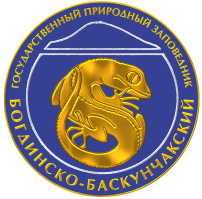 ПОЛОЖЕНИЕ
по проведению акции по сбору макулатуры «Бумаге - новую жизнь!»1. Общие положения1. Цель акции:-экологическое образование и воспитание у населения бережного отношения к окружающей среде;-предотвращение попадания отходов, являющихся вторичными ресурсами, в окружающую среду и вовлечение их в хозяйственный оборот;-формирование экологической культуры общества;-экологическое просвещение и информирование населения;-улучшение окружающей среды и поддержания чистоты в городе и районе.1. Задачи акции1. Формирование бережного отношения подрастающего поколения к окружающей среде;2. Привлечение внимания детей к ресурсосбережению;3. Внесение вклада в развитие вторичной переработки отходов.2. Учредители и участники акции1. Организатором данной акции является ФГБУ «Государственный заповедник «Богдинско-Баскунчакский».2. К проведению Акции приглашаются учреждения дошкольного,  школьного и  дополнительного образования.3. Сроки проведения акцииАкция проводится с 16.01.2023 по 13.03.2023 года                                          4. Формат проведения:Участникам конкурса предлагается собрать максимально возможное количество макулатуры (глянцевые журналы, газеты, офисная бумага, тетради, крафт бумага, бумажная упаковка, книги не представляющие литературной ценности и т.п.).Макулатура складывается в мешки и туго завязывается веревкой, либо в коробки, для более быстрой погрузки.Минимальный вес  мешка или коробки– 5 кг.Максимальный вес мешка или коробки -10 кг.Для быстрой загрузки автомобиля допускается прием мешков с макулатурой, взвешенной дома и наклеенной биркой: школа, д/с, класс, группа, количество килограмм.С 14.03.2023 г по 17.03.2023 г. сотрудниками заповедника будет организован сбор макулатуры с 9:00 до 15:00 по предварительному звонку.                                           5. Подведение итогов, награждениеАкция проводится в виде соревнования между учреждениями образования.5.1. Победители и призеры среди образовательных учреждений, собравших самое большое количество макулатуры, будут отмечены грамотами I,II,III места, благодарственными письмами и памятными подарками.5.2. Итоги и условия проведения акции публикуются на сайте заповедника «Богдинско-Баскунчакский» - www.bogdozap.ru 5.3.  Представленные отчёты могут в дальнейшем использоваться учредителем акции в эколого-просветительских целях.                                             6. Требования6.1. Участники акции должны ОБЯЗАТЕЛЬНО до 10 марта 2023 года прислать на электронный адрес ecobogdozap@yandex.ru анкету участника в формате WORD.АНКЕТА УЧАСТНИКА.• Название акции;• Название образовательного учреждения• Название группы, класс, количество человек.• Почтовый адрес образовательного учреждения, • Электронный адрес образовательного учреждения;• ФИО руководителя группы (класса), номер его мобильного телефона (или одного из родителей) для связи;6.2. Так же заявку в виде таблицы должны при себе иметь кураторы акции:Название акцииКонсультации и дополнительную информацию можно получить по телефону 8 (85141)3-63-13«Они завещали – воспой эту землю,       Когда отгремит, отгрохочет война.             Шумящие волны, шумящую зелень                   И ветер… В нём наши шумят имена.                                                              (С. Эмин).     Полное название образовательного учреждения, адрес, e-mailФИО руководителя группы, классаНазвание группы, класса(количество человек)Общее кол-во килограмм собранное группой (классом)Общее количество килограмм собранных учреждениемОбщее количество килограмм собранных учреждениемОбщее количество килограмм собранных учреждениемОбщее количество килограмм собранных учреждениемКуратор _____________ Подпись____________Телефон для связи по вопросу вывоза макулатуры __________________________Куратор _____________ Подпись____________Телефон для связи по вопросу вывоза макулатуры __________________________Куратор _____________ Подпись____________Телефон для связи по вопросу вывоза макулатуры __________________________Куратор _____________ Подпись____________Телефон для связи по вопросу вывоза макулатуры __________________________